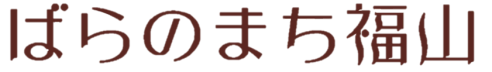 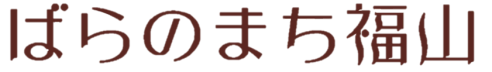 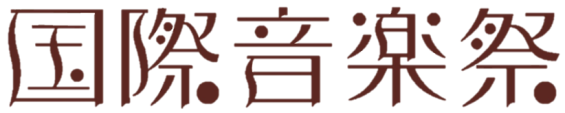 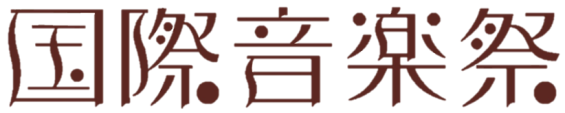 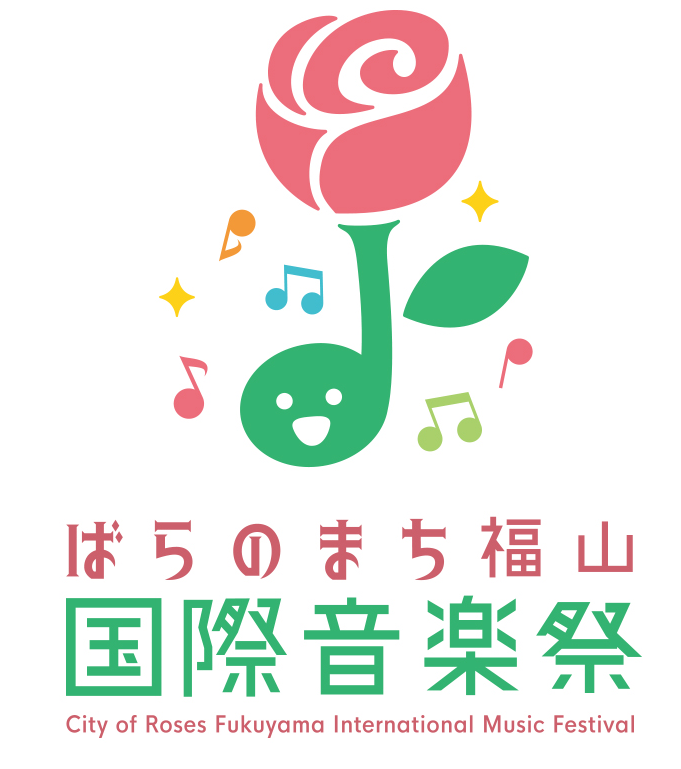 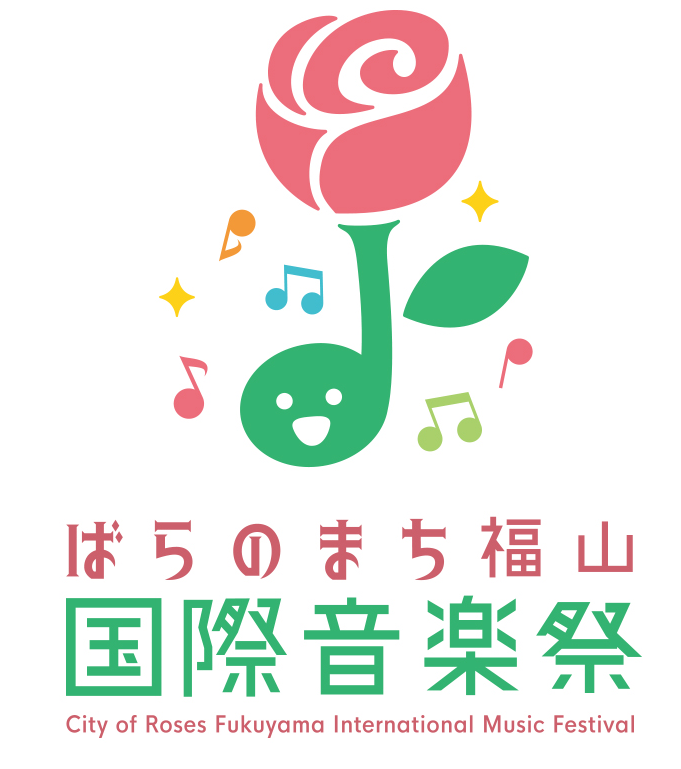 １　申込資格　　小・中・高等学校の児童・生徒（小中学生は保護者の同伴が必要です。）２　招待公演オープニング・ガラ・コンサート　5/11（土）11：30～13：15（11：00開場）　料金：2,500円ローズマインド・コンサート　ふくやま祝祭管弦楽団・合唱団演奏会5/11（土）15：30～17：10（15：00開場）　料金：1,000円アーティスト・イン・コンサート　バリー・ダグラス　ピアノ・リサイタル　　　5/11（土）19：00～20：30（18：30開場）　料金：2,500円ローズ・コンサート　大阪交響楽団演奏会　堀米ゆず子＆佐藤晴真の響き　5/12（日）14：00～16：00（13：30開場）　料金：3,000円フィナーレ・コンサート　5/12（日）18：00～20：00（17：30開場）　料金：3,500円※公演内容は別紙パンフレットをご参照ください。※保護者の方は有料です。３　会場　　ふくやま芸術文化ホール（リーデンローズ）大ホール４　申込方法　　福山市（文化振興課）のホームページの申込フォームに次の必要事項を記入してお申込みください。　　URL：https://www.city.fukuyama.hiroshima.jp/ques/questionnaire.php?openid=895【住所（市町のみ）・名前・学校名・学年（4月からの新学年）・連絡先・希望公演名・保護者人数】・小中学生の鑑賞には保護者の同伴が必要です。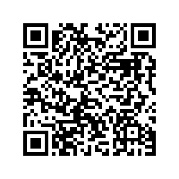 ・保護者の方は当日チケットをご購入ください。・申込が完了しましたら完了通知をメールにてお送りします。５　募集人数　　各公演400人程度（座席は2階席または3階席となります。）６　募集期間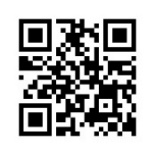 2024年（令和6年）3月1日（金）～　4月30日（火）７　お問合せ先　　ばらのまち福山国際音楽祭実行委員会事務局（福山市経済環境局文化観光振興部文化振興課内）　　〒720-8501　福山市東桜町3-5　　℡ 084-928-1117／Fax 084-928-1736／Mail bunka@city.fukuyama.hiroshima.jp